Listen and circle.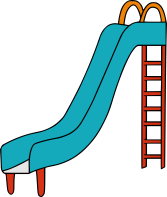 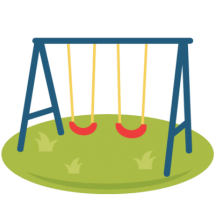 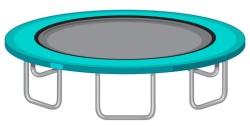 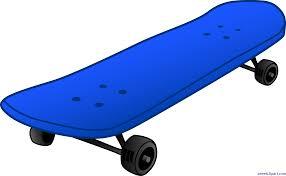 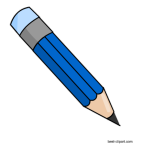 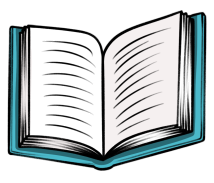 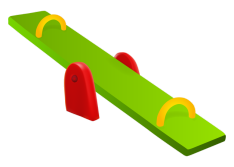 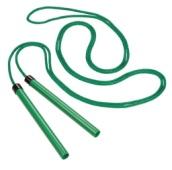 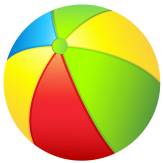 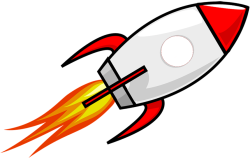 Listen and Tick.Where does Nick want to play with Kelly?On the see-saw		In the sandpit			On the monkey bars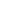 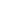 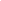 How many friends of Nick are playing in the playground?8					9				7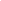 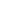 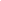 What does Ann do when she feels upset?Listens to music		Reads books			Plays in the playground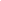 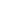 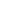 TRANSCRIPTEXERCISE 1Look. There is so much equipment in the playground.Skipping ropeTrampolineSeesawSkateboardSlideSwingEXERCISE 2ONEMother: Hey Nick! Come let’s go to the playground.Nick: Mom, Can I play in the sandpit with Kelly today?Mother: Of course. TWONick: Kelly, Will you come with me to the playground?Kelly: No, I have homework to do.Nick: There are 8 of our friends playing there. Come on. Let’s join them.Kelly: No, I am right now busy!THREEZoya: Hey Ann! What do you do when you feel upset?Ann: I go to the playground and play with my friends. What do you do?Zoya: I listen to calming music or read books sometimes. Ann: That’s great!Name: ____________________________  Surname: ____________________________Nber: ____ Grade/Class: _____Name: ____________________________  Surname: ____________________________Nber: ____ Grade/Class: _____Name: ____________________________  Surname: ____________________________Nber: ____ Grade/Class: _____Assessment: _____________________________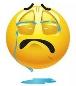 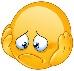 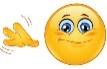 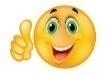 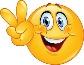 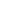 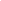 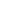 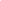 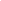 Date: ___________________________________________________Date: ___________________________________________________Assessment: _____________________________Teacher’s signature:___________________________Parent’s signature:___________________________